FOTO DOKUMENTASI KEGIATAN PEMBELAJARAN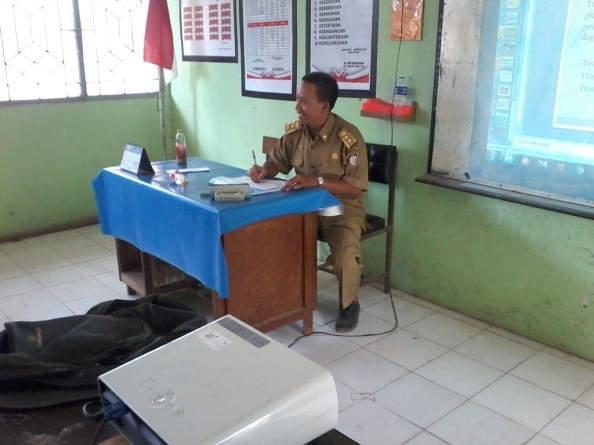 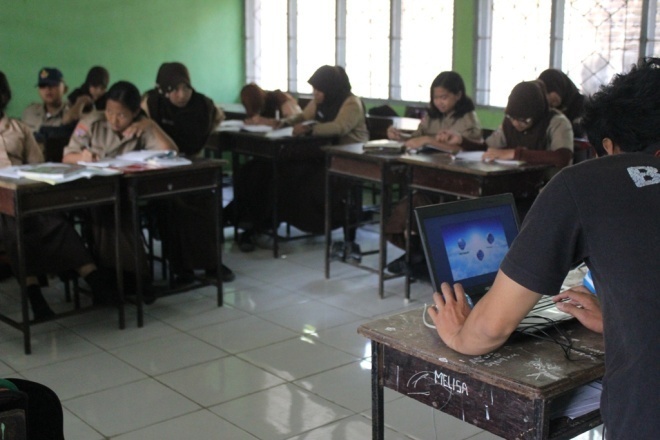 Keterangan: Persiapan kelas sebelum memulai proses pembelajaran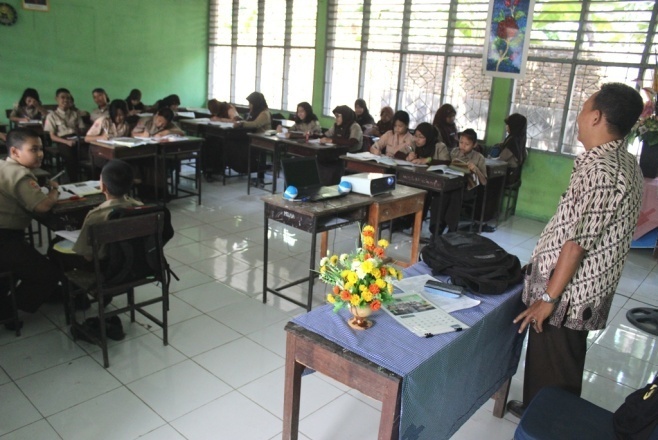 Keterangan:Guru melakukan apersepsi siswa sebelum memulai proses pembelajaranKeterangan: Guru mengecek kehadiran siswa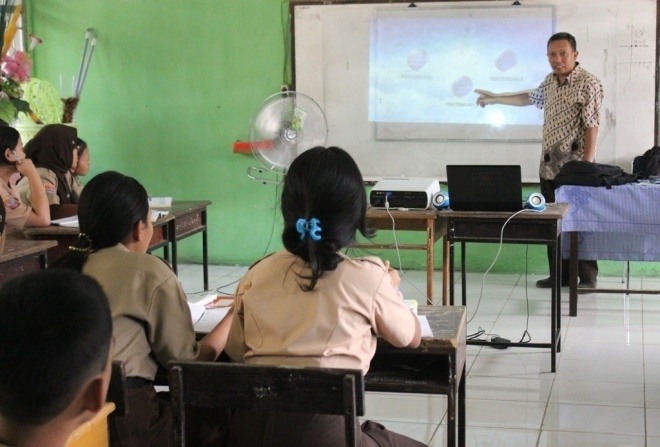 Keterangan: Guru memperkenalkan media Aurora 3D Presentation dan memulai proses pembelajaran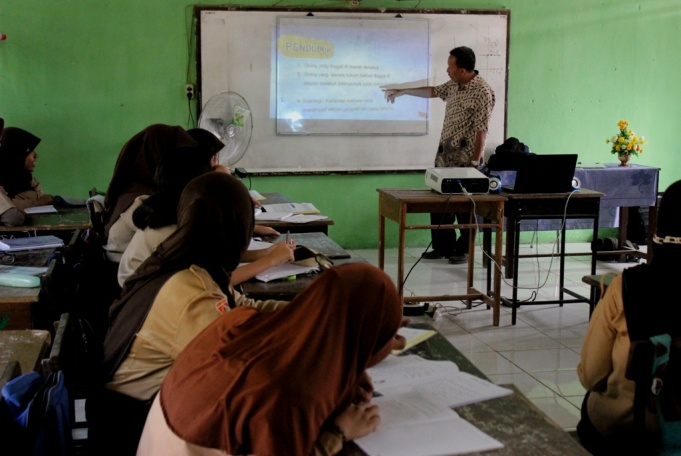 Keterangan: Guru mulai menyampaikan materi menggunakan media Aurora 3D Presentation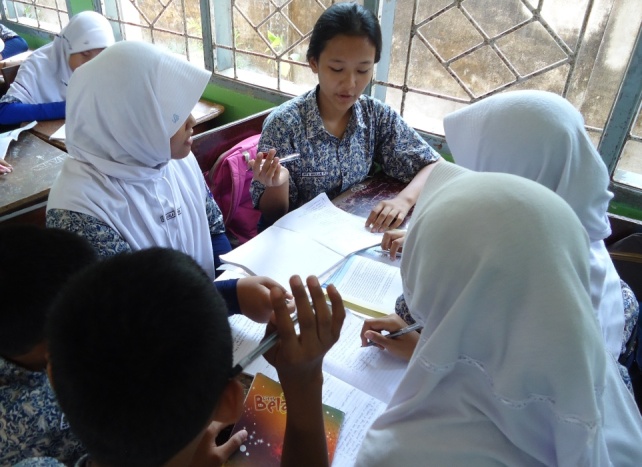 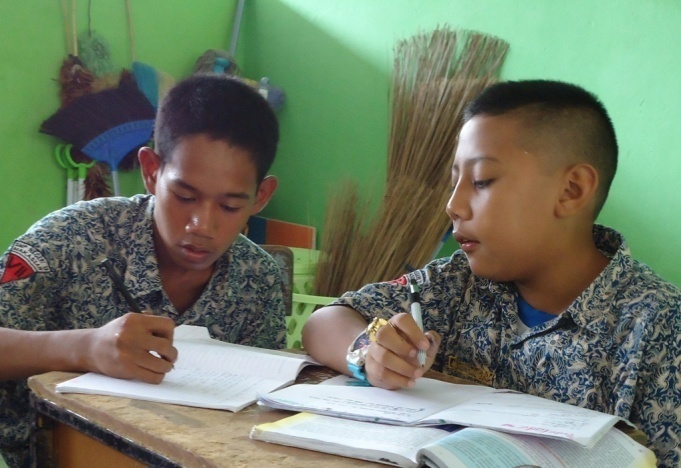 Keterangan: Siswa bersama teman sebangku mencari jawaban dari pertanyaan yang diberikan oleh guru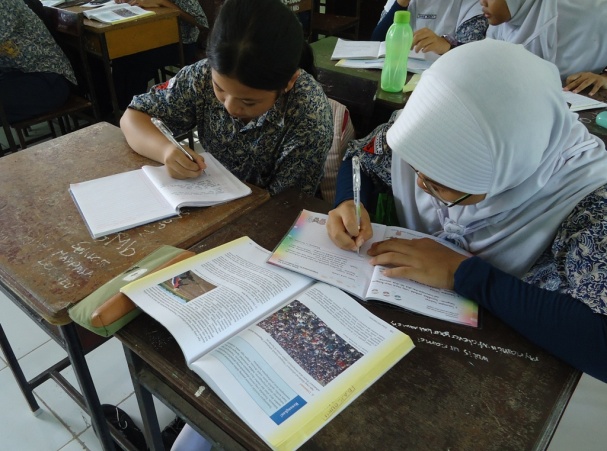 Keterangan: Siswa bersama teman sebangku belajar bersamaKeterangan: Siswa melakukan diskusi kelompok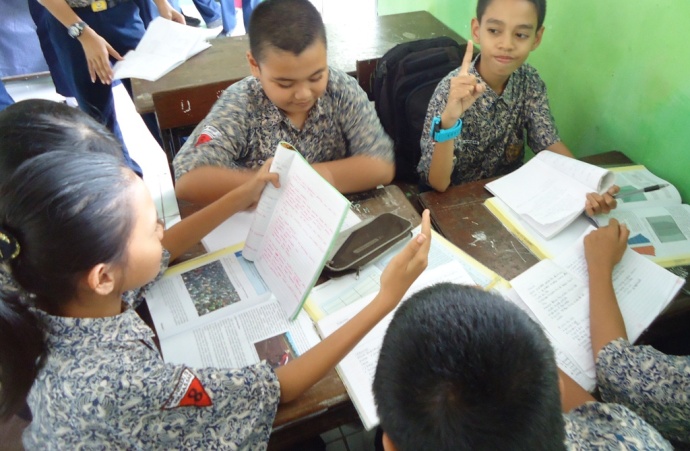 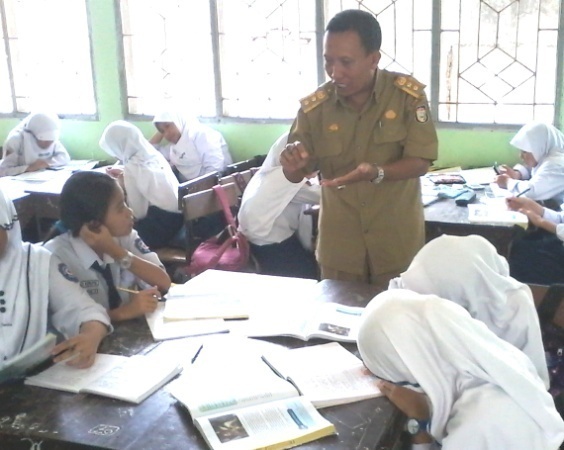 Keterangan: Antusias siswa bekerjasama dengan kelompok yang terbagi secara heterogen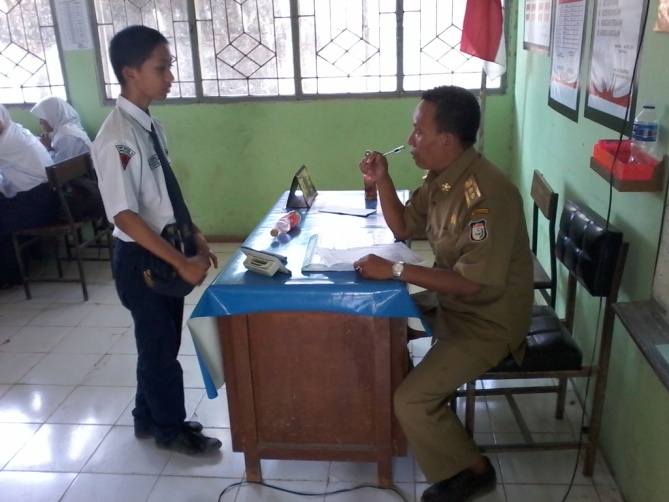 Keterangan: Siswa bertanya kepada guru hal yang belum dimengerti/ belum jelasKeterangan: Guru mengarahkan siswa untuk mencatat hal-hal yang dianggap penting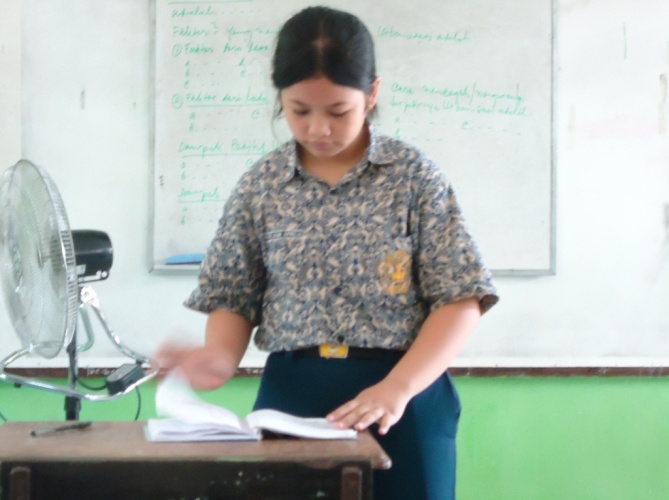 Keterangan:  Siswa perwakilan kelompok menyampaikan hasil diskusinya bersama kelompok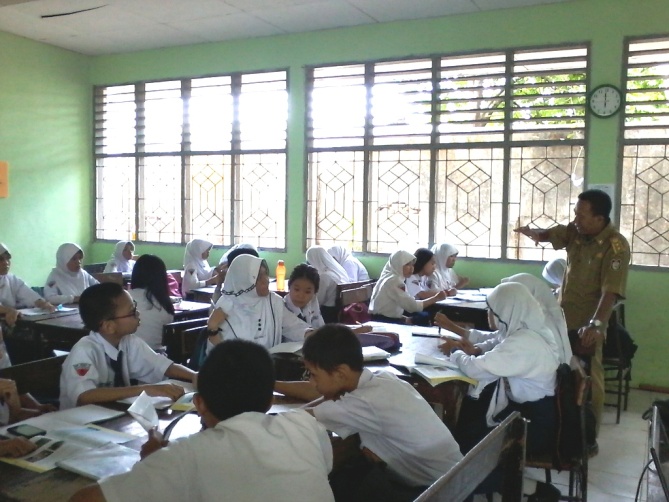 Keterangan: Guru memberikan pertanyaan kepada siswa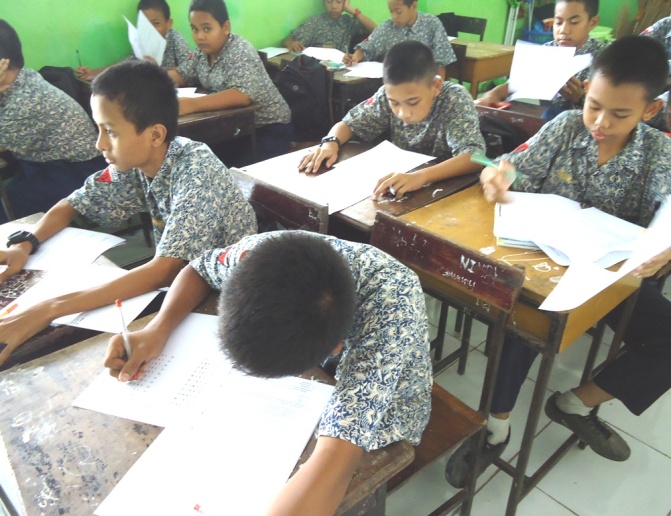 Keterangan: Aktifitas siswa mengerjakan soal posttest yang telah dibagikan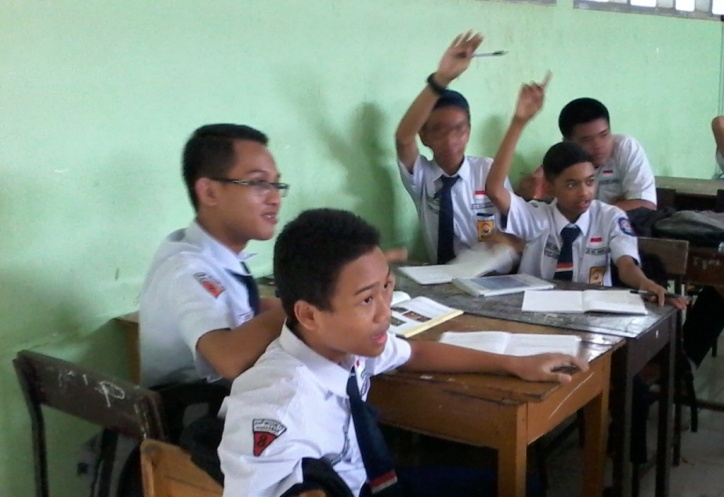 Keterangan: Antusias siswa merespon pertanyaan yang dilontarkan guru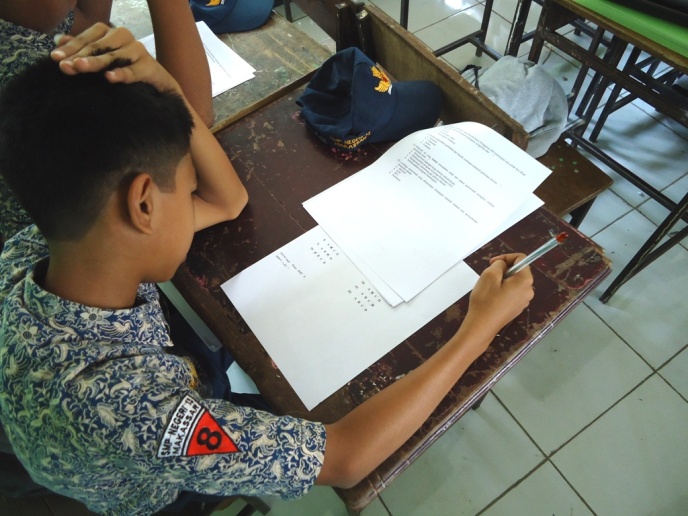 Keterangan: Salah satu siswa yang mengerjakan soal secara serius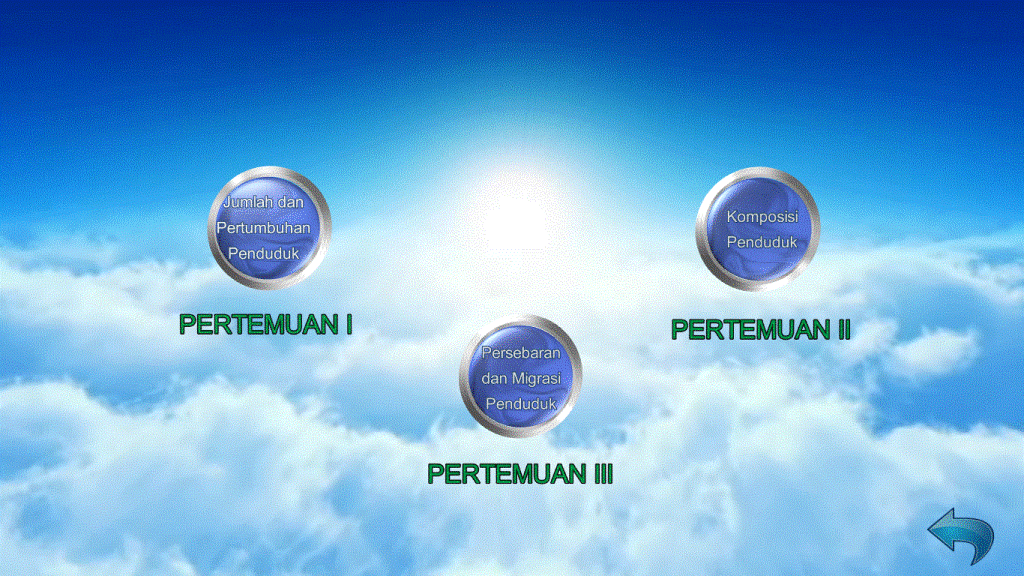 Keterangan: Halaman awal media pembelajaran Aurora 3D Presentation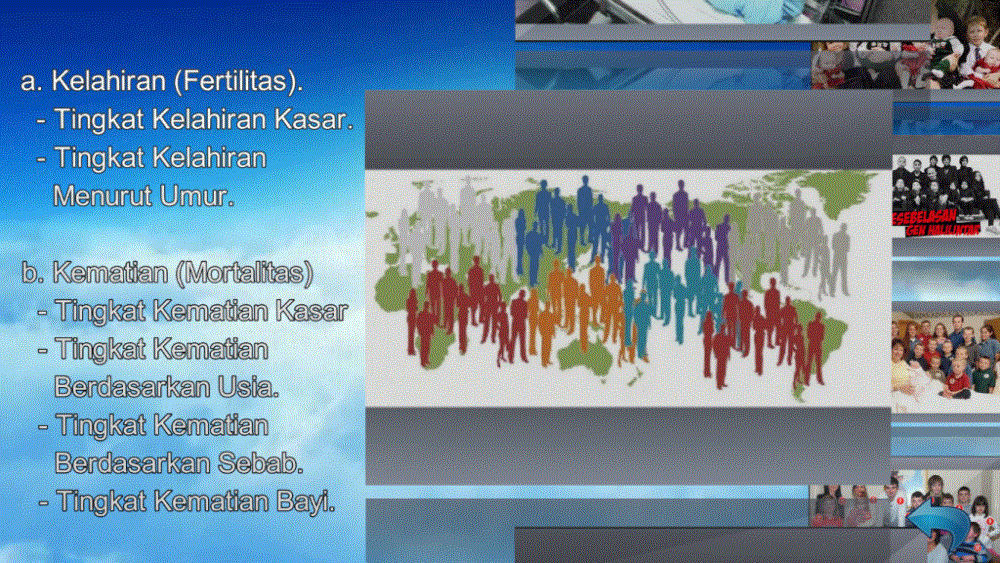 Keterangan: Bebarapa gambar penyebab populasi yang meningkat yang ditampil menggunakan media Aurora 3D Presentation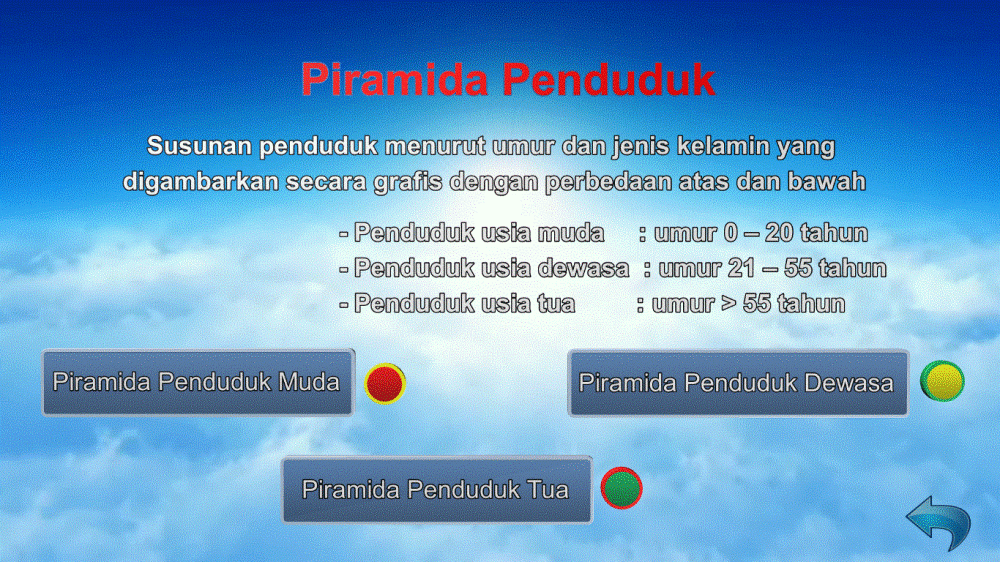 Keterangan: Materi piramida penduduk yang ditampil menggunakan media Aurora 3D Presentation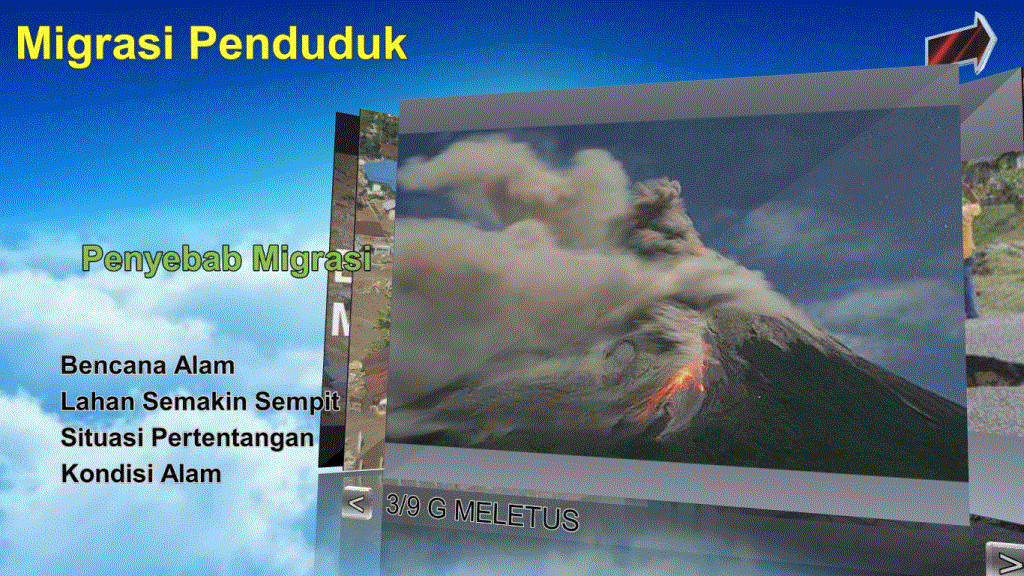 Keterangan: Beberapa gambar penyebab migrasi yang ditampil menggunakan media Aurora 3D Presentation